Save the Date!  Wednesday, May 14, 8:00- 3:30  "Perinatal Mood & Anxiety Workshop-- Building a Network of Community Resources"Featured speakers:Andrea Fritchle, MD-- Child, adolescent, and adult psychiatry. 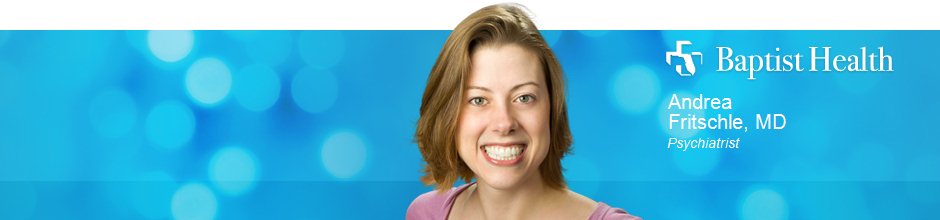 --and—Karla Repper, PhD—Clinical Psychologist specializing in Perinatal, Postpartum Anxiety and Depression. 
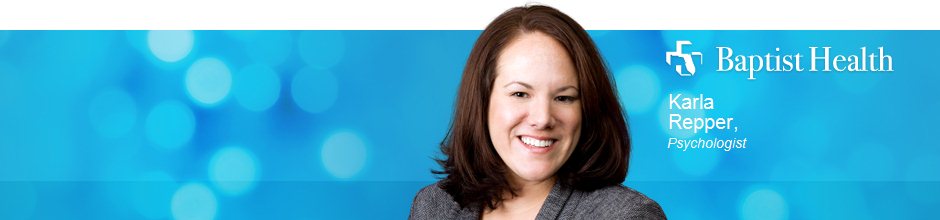 $40 includes CEU’s, lunch and resource guide. Limited to 60 participants.Contact:Kym Dunton kym.dunton@bmcjax.com-or-Chris Lester christine.lester@comcast.net (904) 303-8658Sponsored by: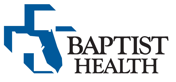 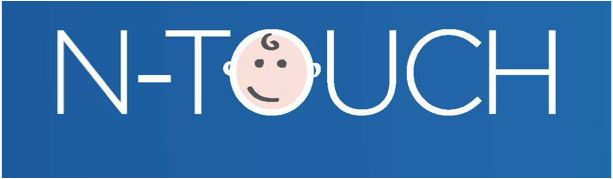 